Summer 2021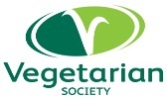 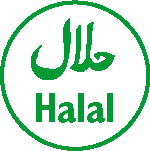 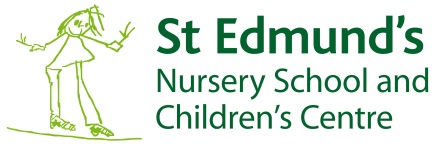 Halal and vegetarian options are provided at all meals.                      (  Breakfast, lunch and tea )              Breakfast Breakfast is available each day, consisting of: Choice of cereals or porridge Range of breads Fresh fruit Milk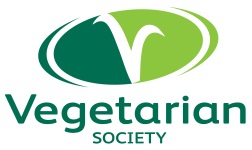 Menu informationAll main meals are accompanied with seasonal vegetables or 5 individual salad items, and either potato, rice, pasta, chapattis, or naan bread. In addition, bread is available each day.All meat and poultry used is fresh and locally sourced.All our fish, vegetarian & cheese dishes are suitable for Muslims.We do not use any preservatives or additives that are unsuitable for children.All menus are subject to availability and may change without notice.From our Food Policy…We serve only healthy food and drink and all meals will be prepared by our own staff, with reference to national, nutritional guidelines. 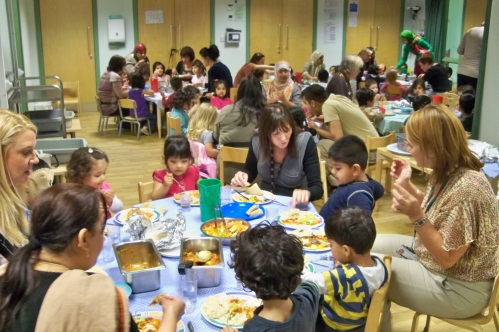 Mealtimes are seen as a learning experience and all opportunities for counting, problem solving and communicating are exploited. Older children set the tables and act as servers. Mealtimes are unhurried and relaxed with children being allowed ample time to eat.Babies are introduced to an open or free-flowing cup at 6 months and are discouraged from using a bottle from this time. Babies and children are encouraged to develop their physical feeding skills by feeding themselves using their fingers as early as possible, moving to spoons, spoon and fork and then knife and fork as their control developsPlease talk to a member of staff for more information.Week 13/5/2124/5/2114/6/215/7/2126/7/2116/8/21Week 210/5/2131/5/2121/6/2112/7/212/8/2123/8/21Week 317/5/217/6/2128/6/2119/7/219/8/2130/8/21MondayTuesdayWednesdayThursdayFridayWeek 1LunchHomemade Fish cakes, new potatoes, peas sweetcorn and parsley sauceChicken Fajitas,tex mex rice, chopped salad and dipButternut Squash, and Spinach Pasta Bake, salad and garlic breadHomemade Meat and Potato Pie with carrots, broccoli, mashed potatoes and gravyHomemade Margarita Pizza beans and chipsWeek 1PuddingStrawberry MousseHomemade CookiesVanilla Yoghurt and Strawberry SauceStrawberry CheesecakeIce creamWeek 1Tea Veggi Sausage and beans on toastFlapjackPizza and homemade Pasta SaladAsst Yoghurts Jacket Potatoes, cheese, beans and saladCornflake Buns Veggie Cheeseburgers and saladIced  CupcakesVegetable Fingers and potato wafflesChocolate cream squaresWeek 2Lunch Tangy Tomato Spaghetti and cheese, garlic bread, chopped salad Homemade Cheese and Onion Quiche, new potatoes sweetcorn, peas and cheese sauceHomemade  Chicken Curry, Fried rice, naan bread and dipHomemade Shepherd’s Pie, New potatoes, broccoli and gravyFishfingers, chips and beansWeek 2PuddingChocolate MousseZesty Orange CakeHomemade CookiesStrawberry Sponge and custardJelly and DelightWeek 2Tea Sandwiches, veggie sticks, lentil chips, yoghurt dipChocolate chip cookiesVeggie Ravioli on toastBirds Nest bunsPotato shells filled with cheese and beans, with coleslaw and saladLemon cakeHomemade Veggie Cheese Pasta and Garlic BreadKrispie BunsVeggie Burgers in a bun with salad and dipStrawberry creamcakeWeek 3LunchHomemade pizza, herby potatoes, spaghetti hoopsBarbecue Chicken, Chopped Salad and vegetable riceTomato and roast pepper Fusilli  with Cheese Sauce,garlicbreadLamb Burritos, Salad, buttered new potatoes and yoghurt dipCheese and Roast vegetable pie, Chips and BeansWeek 3PuddingFruity Jelly and MousseChocolate Sponge and Chocolate SauceIce CreamLemon Drizzle CakeVanilla Yoghurt and Raspberry SauceWeek 3TeaVeggie SausagePasta Bake and Garlic BreadAsst YoghurtsBeans on Granary ToastHomemade ShortbreadSamosas, pakoras, salad and raitaVictoria CakePizza Toasties and beansCornflake Buns Sandwiches, babybels, veggie sticks, lentil crispsAssorted Cupcakes